Publicado en  el 13/11/2015 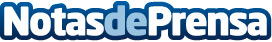 Profesionales del Servicio Murciano de Salud del Proyecto Cirugía Solidaria participan en una expedición en SenegalLa consejera de Sanidad valora la colaboración entre Cirugía Solidaria y Fundación Diagrama en la región senegalesa de Sandiara, donde han operado a 330 pacientesDatos de contacto:Nota de prensa publicada en: https://www.notasdeprensa.es/profesionales-del-servicio-murciano-de-salud_1 Categorias: Medicina Murcia Solidaridad y cooperación http://www.notasdeprensa.es